PUBLICAȚIE CĂSĂTORIEAstăzi 07.08.2019 a  fost înregistrată declarația de căsătorie a d-lui   BREZULEANU ANDREI în vârstă de 26 ani, domiciliat în Comuna Bratca, Sat.Ponoară, Judeţul Bihor și a d-nei OLTEAN Teodora-LAVINIA în vârstă de 19 ani, domiciliată în Comuna Bratca, Sat.Ponoară, Judeţul Bihor.În temeiul art.285 din Codul Civil (legea nr.287/2009 republicată), orice persoană poate face opunere la căsătorie, dacă există o piedică legală ori dacă alte cerinţe ale legii nu sunt îndeplinite.Opunerea la căsătorie se va face numai în scris, cu arătarea dovezilor pe care ea se întemeiază, în termen de 10 zile de la data afişării.Ofiţer de stare civilă                                                                                           IONUŢ STURZ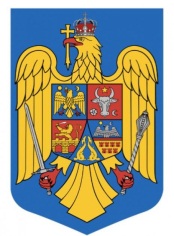 ROMÂNIAJUDEŢUL BIHORCOMUNA BRATCABRATCA  Nr. 126TEL. 0259/315650 – FAX. 0259/473256 E-mail: primaria.bratca@cjbihor.ro, primariabratca@yahoo.com 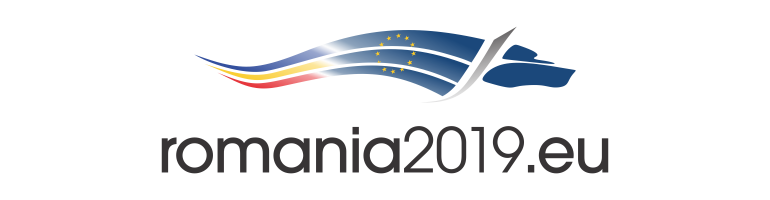 Nr.6365 din 07.08.2019ROMÂNIAJUDEŢUL BIHORCOMUNA BRATCABRATCA  Nr. 126TEL. 0259/315650 – FAX. 0259/473256 E-mail: primaria.bratca@cjbihor.ro, primariabratca@yahoo.com Nr.6365 din 07.08.2019